В Отрадовской школе 10 ноября прошёл первый этап игры "Зарница". Отделения юнармейцев – учащиеся 1 – 11 классов.
ЗАРНИЦА – это военно-спортивный праздник, который дал детям бурю эмоций Юнармейцы показали индивидуальные умения и навыки по начальной военной подготовке. В ходе игры школьники соревновались в различных военно-прикладных видах спорта. Мальчишки и девчонки получили возможность проявить себя, показать себя организованным коллективом. Юнармейцы учились принимать правильные решения в экстремальных ситуациях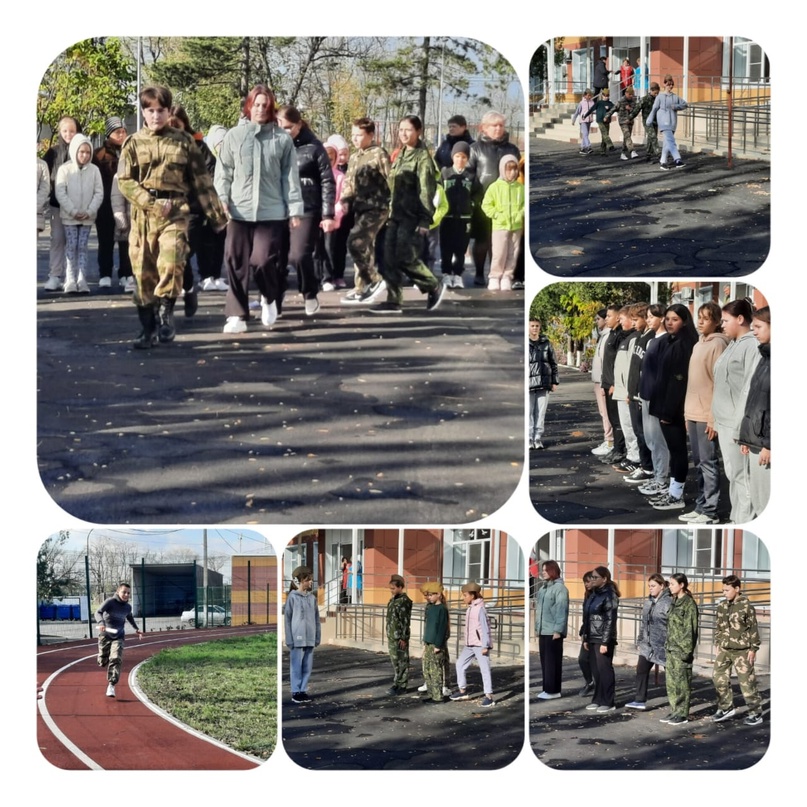 